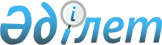 Об утверждении государственного образовательного заказа на подготовку специалистов с техническим и профессиональным, послесредним образованием на 2014 - 2015 учебный годПостановление Акимата Атырауской области от 5 сентября 2014 года № 281. Зарегистрировано Департаментом юстиции Атырауской области 23 сентября 2014 года № 2994        Примечание РЦПИ.

      В тексте документа сохранена пунктуация и орфография оригинала.



      В соответствии со статьями 27, 37 Закона Республики Казахстан от 23 января 2001 года "О местном государственном управлении и самоуправлении в Республике Казахстан", подпунктом 8) пункта 2 статьи 6 Закона Республики Казахстан от 27 июля 2007 года "Об образовании" акимат Атырауской области ПОСТАНОВЛЯЕТ:



      1. Утвердить прилагаемый государственный образовательный заказ на подготовку специалистов с техническим и профессиональным, послесредним образованием на 2014-2015 учебный год.



      2. Государственному учреждению "Управление образования Атырауской области" принять все меры, вытекающие из настоящего постановления.



      3. Контроль за исполнением настоящего постановления возложить на Мукана Ш.Ж. - заместителя акима области.



      4. Настоящее постановление вступает в силу со дня государственной регистрации в органах юстиции и вводится в действие по истечении десяти календарных дней после дня его первого официального опубликования.      Аким области                               Б. Измухамбетов

Приложение 1 к постановлению

акимата Атырауской области 

от 5 сентября 2014 года № 281Утвержден постановлением  

акимата Атырауской области 

от 5 сентября 2014 года № 281 Государственный образовательный заказ на подготовку специалистов с техническим и профессиональным, послесредним образованием на 2014-2015 учебный год
					© 2012. РГП на ПХВ «Институт законодательства и правовой информации Республики Казахстан» Министерства юстиции Республики Казахстан
				п/пКод специальностиНаименование специальностиГосударственный образовательный заказв том числе на базев том числе на базеСредние расходы на обучение 1 специалиста за учебный год (тыс.тенге)п/пКод специальностиНаименование специальностиГосударственный образовательный заказ9 класса11 классаСредние расходы на обучение 1 специалиста за учебный год (тыс.тенге)п/пКод специальностиНаименование специальностиочное обучение9 класса11 классаСредние расходы на обучение 1 специалиста за учебный год (тыс.тенге)12345671010100 0Дошкольное воспитание и обучение5050296,02010500 0Начальное образование 7575296,03010600 0Изобразительное искусство и черчение2525296,04030100 0Лечебное дело5050320,05030200 0Сестринское дело7575320,06030500 0Лабораторная диагностика2525320,07040300 0Социально-культурная деятельность и народное художественное творчество (по профилю)2525539,08040400 0Инструментальное исполнительство и музыкальное искусство эстрады3838890,09040500 0Хоровое дирижирование1010725,010040600 0 Теория музыки22725,011040700 0Пение 55725,012050600 0Парикмахерское искусство и декоративная косметика402515332,013050700 0Организация обслуживания гостиничных хозяйств2525247,014050800 0Организация питания23017555384,015080400 0Монтаж технологического оборудования и трубопроводов2525328,016080500 0 Транспортировка и хранение нефти и газа2525343,017080700 0Техническое обслуживание и ремонт оборудования нефтяных и газовых промыслов 2525343,018080800 0Техническое обслуживание и ремонт оборудования предприятий нефтегазоперерабатывающей и химической промышленности 502525325,019080900 0Эксплуатация нефтяных и газовых месторождений (по профилю) 7575343,020081600 0Химическая технология и производство (по видам)4040325,021081900 0Технология переработки нефти и газа755025343,022090100 0Электрооборудование электростанций, подстанций и сетей2525370,023090200 0Электроснабжение (по отраслям)17510075296,024101300 0Механообработка, контрольно-измерительные приборы и автоматика в машиностроении 5050286,025111400 0Сварочное дело (по видам)30324162296,026111500 0Электромеханическое оборудование в промышленности (по видам)2525466,027120100 0Техническое обслуживание, ремонт и эксплуатация автомобильного транспорта1007525342,028120300 0Организация перевозок и управление движением на железнодорожном транспорте2525296,029121100 0Швейное производство и моделирование одежды652540252,030130200 0Автоматизация и управление (по профилю)2525211,031130600 0Радиоэлектроника и связь (по видам)755025296,032140100 0Строительство и эксплуатация зданий и сооружений237137100291,033140200 0Техническая эксплуатация дорожно-строительных машин (по видам)5050296,034140300 0Монтаж и эксплуатация внутренних санитарно-технических устройств, вентиляции и инженерных систем (по видам)502525261,035150100 0Техническое обслуживание и ремонт сельскохозяйственной техники2525291,036150400 0Фермерское хозяйство (по профилю)9595291,037151300 0Ветеринария5050258,0Всего23651718647